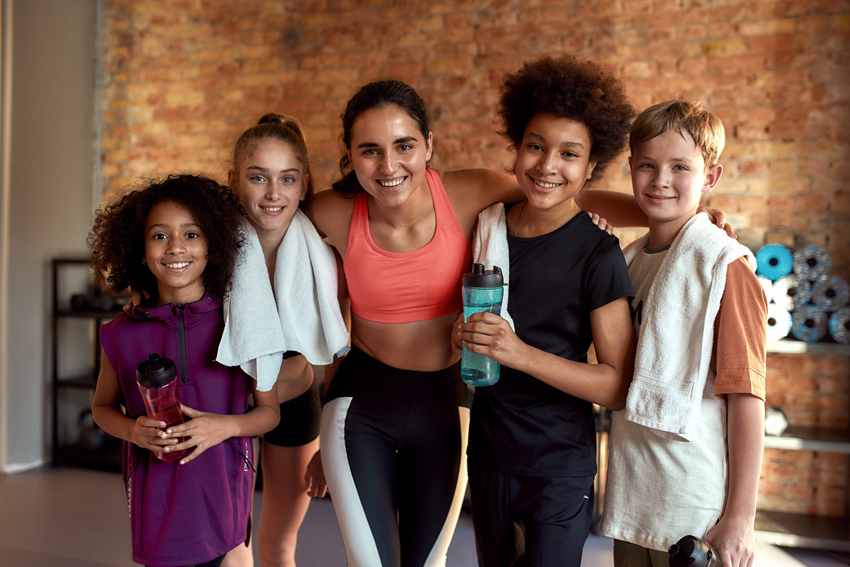 ContentsWhat are ‘Standards’?	3Overview of Youth Exercise Instructor	4Guided Learning Hours	5Completing the mapping toolkit	61. Professional roles and responsibilities when working with children and young people	7Assessment Strategy: Professional roles and responsibilities	82. The anatomical, physiological and biomechanical changes in children and young people	10Assessment Strategy: The anatomical, physiological and biomechanical changes in children and young people	163. Support health and well-being for children and young people	17Assessment Strategy: Support health and well-being for children and young people	234. Collect and analyse information for children and young people	24Assessment Strategy: Collect and analyse information about children and young people	265. Plan exercise for children and young people	27Assessment Strategy: Plan exercise for children and young people	316. Instruct exercise session for children and young people	32Assessment Strategy: Instruct exercise session for children and young people	357. Instructing specific exercise sessions	368. Evaluate and review exercise for children and young people	40Assessment Strategy: Evaluate and review exercise for children and young people	41Scope/range/keywords	42What are ‘Standards’?Standards are a statement of the skills and knowledge individuals need to perform safely and effectively in the workplace, and define competence in a work situation. Standards refer to the performance an individual must achieve when carrying out functions in the workplace, together with specifications of the underpinning knowledge and understanding required to perform tasks safely and effectively. Standards are closely linked to the concept of occupational competence.The Assessment StrategyIncluded in each standard is the assessment strategy, this outlines the mandatory requirements for assessment of that standard.Scope of PracticeThroughout this Mapping Toolkit, we have emboldened certain words. The expansion of these words can be found in the Scope of Practice section at the end of this document, which outlines the detail that needs to be covered and assessed. In some cases not all of the range needs to be covered, which is made clear in the description of the range, however if you are unsure please contact us at (+44) 333 577 0908 or enquiries@pdapproval.com and a member of technical team will be able to assist you.Overview of Youth Exercise Instructor IntroductionThe role of the Youth Exercise Instructor (YEI) is to build exercise participation for children (age 6-11 years) and young people (approximate ages 12-17 years) including planning, instructing and evaluating activities.  These activities can include but are not limited to, creative play, skills, sports, group and individual exercises sessions. A YEI is responsible for encouraging children, young people and, where appropriate, families to adhere to exercise and physical activity and a healthy balanced lifestyle.Specific prerequisitesFitness Instructing skills and knowledge or equivalent accredited certificationGroup Exercise Instructor or equivalent accredited certification if the instructor wants to deliver group exerciseIf water-based sessions are planned, the adequate qualifications for conducting exercise in water are required.Youth Exercise Instructor Standards (SPEF5) incorporating ICREPs Global Standard E3These standards outline the essential knowledge and skills that are needed to allow the learner to demonstrate their expertise in working with children and young people in a physical activity setting, designing, managing, adapting and instructing a session with an apparently healthy child and young people, taking into consideration the adaptations, risks and benefits associated with exercise training for this special population.  These standards cover teaching activities to include working one to one with a client or groups (see above information on specific prerequisites). The standards include a section which gives specific knowledge relevant to the discipline in which the YEI is already qualified. The YEI should only instruct disciplines for which they currently hold specific competency-based qualifications such as gym-based exercise, exercise to music, water-based exercise, unless these disciplines are fully built into the YEI qualification and therefore incorporating the knowledge and performance criteria from these specific standards.These standards include giving clear instructions, demonstration of skills, techniques of teaching and correcting exercise with clear and positive feedback and monitoring a session.  The goal of the YEI is to impart the knowledge, skill and confidence for children and young people to be able to follow a safe and effective exercise plan. The YEI will normally be working without direct supervision. The outcomes of these standards are: Understand professional roles and responsibilities when working with children and young peopleUnderstand the anatomical, physiological and biomechanical changes in children and young peopleSupport health and well-being for children and young peopleCollect and analyse information about children and young peoplePlan exercise for children and young peopleInstruct exercise session for children and young peopleEvaluate and review exercise for children and young peopleGuided Learning HoursThe total Guided Learning Hours (GLH) for the Foundation Award in Youth Exercise Instructing is 50; at least 35 of the GLH must be Face to Face hours (FTH), of which 25 hours must be practical. The table below shows how these hours are split across the learning, with an assessment strategy based on the Learner Assessment that you can purchase from PD:Approval. You will find full guidance on the assessment strategy at the end of each unit.Completing the mapping toolkitEach standard is divided into the Performance criteria (what an exercise professional must be able to do) and the Knowledge criteria (what an exercise professional must know to carry out the Performance criteria). Please map the Performance criteria to your assessment, to show us how you assess the learner’s knowledge. Then map the Knowledge criteria to your learning materials to show us where you cover each criterion in your learning materials.NB: Foundation Training must be mapped 100% to the standards in this toolkit.Example of mapping 1. Professional roles and responsibilities when working with children and young peopleWork within professional role boundaries in relation to working with children and young peopleApply professional responsibilities when working with children and young peopleAssessment Strategy: Professional roles and responsibilities2. The anatomical, physiological and biomechanical changes in children and young peopleThe anatomical, physiological and biomechanical changes to body’s systems in children and young peopleThe principles of training to session planning for children and young peopleMuscular Strength and Endurance trainingCardiovascular trainingFlexibility trainingMotor fitnessBody compositionAssessment Strategy: The anatomical, physiological and biomechanical changes in children and young people3. Support health and well-being for children and young peoplePromote physical activity in children and young peopleUse motivational techniquesProvide effective customer serviceEnsure safeguardingCommunicate effectively with children, young people, parents and carersProvide information on healthy eating and hydration guidelines to children and young peopleManage health and safetyAssessment Strategy: Support health and well-being for children and young people4. Collect and analyse information for children and young peopleCollect relevant informationScreeningAssessment Strategy: Collect and analyse information about children and young people5. Plan exercise for children and young peoplePlan how to manage risks in exercise sessions for children and young peoplePlan suitable sessions for children and young peopleSuitable warm ups and cool downs for children and young peopleSuitable resistance training for children and young people	Suitable cardiovascular training for children and young peopleProgressionPlanning specific exercise sessionsGamesGym based exerciseExercise to musicAssessment Strategy: Plan exercise for children and young people6. Instruct exercise session for children and young people Prepare for the sessionInstruct the session, meeting the needs of the children or young peopleInstruct games, sport and play activitiesEnd the sessionPlease note the additional knowledge criteria for specific disciplines in section 7.Assessment Strategy: Instruct exercise session for children and young people 7. Instructing specific exercise sessions This section gives specific knowledge relevant to the discipline in which the YEI is already qualified. The YEI must only instruct disciplines for which they currently hold specific competency-based qualifications such as gym-based exercise, exercise to music, water-based exercise unless these are fully built into the YEI qualification, therefore incorporating the knowledge and performance criteria from these specific standards.Gym based exerciseInstructing resistance machine liftsInstructing free weights (standing)Instructing free weights (bench) including SpottingInstructing cardiovascular machinesGroup exercise to music Instruct group exercise to musicGroup exercise to musicInstruct group exercise to music8. Evaluate and review exercise for children and young peopleEvaluate sessionAssessment Strategy: Evaluate and review exercise for children and young peopleScope/range/keywordsChild (children)Children (approximate ages 6-11 years)Young personYoung people (approximate ages 12-17 years)Programme(s)This refers to a group of sessions over a period of weeks or months.Session(s)Single classes or one to one session (normally 60 minutes in duration).Informationpersonal goallifestylemedical historymedicationsphysical activity historyphysical activity preferencestime availabilitylikes and dislikesattitude and motivation to participate current fitness level stage of readiness psychological Group exerciseA plan created for a group of clients to exercise together (6 or more).Participants more than one clientclients with specific fitness needs clients with general health needs beginnersexperienced Clientindividual clientsclients with specific fitness needs clients with general health needs beginnersexperienced Methods interviewquestionnaireverbal screening observation Other healthcare professionals physiotherapists and medics psychologistsphysiologists biomechanistsnutritionists/dieticianlifestyle support specialistsparticipants' social support network senior instructorstutors and assessorsLegal and organisational procedures health and safety policiescontrol of substances hazardous to health (chemical handling)reporting of injuries, diseases and dangerous occurrences regulations accident reporting procedureselectricity at work regulationsfirst aid regulationsindividual organisational policies and procedures data protection lawsequality and diversity Emergency Action Plan (EAP)Normal Operating Procedures (NOP)duty of caresafeguardingmanual handlingcode of conductcode of ethical practiceequipment storagegeneral maintenancehazard identificationhealth, hygiene and cleaningissue resolutionoccupational health and safetypersonal safetyreporting proceduressecurity proceduresstress managementuse of personal protective equipmentwaste disposalGoals shortmediumlonggeneral health and fitness physiologicalpsychologicallifestylesocialfunctional ability Environment spacegymstudiosports halllayouttemperatureflooringlightingventilationnoise leveluse of musicequipment for the sessionpersonal clothing and equipment atmosphere and ambienceSafe contraindicationskey safety guidelinesguidance for special population clients safe environmentsuitable intensity and equipment for clientEvidence-basedTo include:main publicationsmajor databasessystematic reviewscontrol trialscomparative studiesqualitative studiesLearning stylesvisualkinaestheticauditorytactileCommunication techniquesinteractionquestion and answeropen-ended questionreflecting answeringsimple explanationsoffering feedbackactive listeningempathetic listeningUsing understandable terminology observationverbal - clear concise specific audiblebody languageface-to-facetelephonewritten (letters, email, posters)social mediadigital technologyMotivational methods/techniquespositive feedbackcreating safe environmenteffective communication techniquesbehavioural modification techniques and strategiesuse of intrinsic and extrinsic motivationdiary of behaviouractive listeningmotivational interviewinggiving feedbackduring exercise – cuing, voice modulation, stressing goals of exercise, feedback on performanceTeaching methodschanging teaching positionsquestioning to check understandingallowing client to ask questionsmaking adaptations and progressionsmirroring teaching pointsvisualisationsimagerytactile cues correction/adjustment (hands on correction/guidance)demonstrationmoving around the roomwhere to position yourselflinking moveswhy it’s important to explain the principles as you teachvoice and pitchhow to try and achieve good posture and precision in the movesAdaptations You may need to adapt an exercise to support the client in performing it safely and effectively. You may need to adapt the exercise by adding equipment or other support methods.UnitsAssessment StrategyGLHMinimum FTHUnit 1: Professional roles and responsibilities when working with children and young peopleProfessional roles and responsibilities worksheet54Unit 2: The anatomical, physiological and biomechanical changes in children and young peopleMultiple Choice Question (MCQ) paperShort questions1510Unit 3: Support health and well-being for children and young peopleSupport health and well-being worksheetBasic nutrition poster/leaflet x 2Professional discussion54Unit 4: Collect and analyse information about children and young peoplePAR-Q x 6Summary of PAR-Qs and exercise considerations table54Unit 5: Plan exercise for children and young peopleRisk assessmentSession plan x 2 Professional discussion85Unit 6: Instruct exercise session for children and young peoplePractical observation84Unit 7: Evaluate and review exercise for children and young peopleReflective statement44Total Guided Learning Hours50Minimum Face to Face Hours (as part of GLH)35Minimum Practical Hours (as part of FTH)25Performance Criteria Exercise professionals must be able to:Mapping to assessmentsTask 1: Work within professional role boundaries in relation to working with children and young peopleTask 1: Work within professional role boundaries in relation to working with children and young peopleIdentify professional role boundaries and limitations when working with children and young peopleWorksheet 1Work within the remit of the specific role being undertakenMCQsGive guidance to encourage children and young people to follow the key safety guidelines and to discourage them from anything deemed to be potentially hazardous/contraindicated to enable them to take part in sessions.VivaKnowledge and Understanding Exercise professionals must know and understand:Mapping to learning resourcesTask 1: Professional role boundaries in relation to working with children and young peopleTask 1: Professional role boundaries in relation to working with children and young peopleThe importance of understanding and respecting own professional role boundaries and limitations when working with children and young peopleSlide 9 PowerPoint BThe importance of working within the remit of the specific role being undertakenChapter 2, learner manualHow to give guidance to encourage children and young people to follow the key safety guidelines and to discourage them from anything deemed to be potentially hazardous/contraindicated Chapter 6, learner manualPerformance Criteria Exercise professionals must be able to:Mapping to assessmentsTask 1: Work within professional role boundaries in relation to working with children and young peopleTask 1: Work within professional role boundaries in relation to working with children and young peopleIdentify professional role boundaries and limitations when working with children and young peopleWork within the remit of the specific role being undertakenGive guidance to encourage children and young people to follow the key safety guidelines and to discourage them from anything deemed to be potentially hazardous/contraindicated to enable them to take part in sessions.Identify sources of information and advice on working with children and young peopleTask 2: Apply professional responsibilities when working with children and young peopleTask 2: Apply professional responsibilities when working with children and young peopleIdentify the responsibilities and limitations of a Youth Exercise InstructorExplain the importance of holding up to date first aid skills when working with children and young peopleExplain the importance of engaging in regular continuing professional development (CPD) in the area of children and young people within specialist areasIdentify where to source specific information to enhance practice or engage in further education/developmentExplain how to ensure insurance policies covers their instruction of children and young peopleIdentify legislation, policies, guidance and ethical issues relating to the provision of exercise for children and young peopleIdentify the importance of ensuring children and young people feel comfortable in the exercise environmentIdentify bullying and know how to deal with itDescribe legal responsibilities and accountability when dealing with the public, and in particular children Describe the need for honesty and accuracy in substantiating claims of authenticity when promoting services in the public domainKnowledge and Understanding Exercise professionals must know and understand:Mapping to learning resourcesTask 1: Professional role boundaries in relation to working with children and young peopleTask 1: Professional role boundaries in relation to working with children and young peopleThe importance of understanding and respecting own professional role boundaries and limitations when working with children and young peopleThe importance of working within the remit of the specific role being undertakenHow to give guidance to encourage children and young people to follow the key safety guidelines and to discourage them from anything deemed to be potentially hazardous/contraindicated Sources of information and advice on working with children and young peopleTask 2: Professional responsibilities when working with children and young peopleTask 2: Professional responsibilities when working with children and young peopleThe importance for instructors to ensure they hold up to date first aid skills when working with children and young peopleThe importance of engaging in regular CPD in the area of children and young people within specialist areas.Source specific information to enhance practice or engage in further education/development.How to ensure insurance policies covers their instruction of children and young peopleThe responsibilities and limitations of a Youth Exercise Instructor acting as a role model adhering to the policies and procedures adhering to the code of practice always wearing uniform and/or name badge if one is provided understanding and acting upon their responsibilities recognising the need to protect the rights of participation, for fun, enjoyment and achievement for all reporting any suspected abuse to the safeguarding and protection officer or senior manager responding to cases of abuse in a responsible manner working in an open environmentLegislation, policies, guidance and ethical issues relating to the provision of exercise for children and young peopleThe importance of following relevant Equality and Diversity legislation and policies Common reasons why children or young people may feel uncomfortable in a exercise environmentWays to identify bullying and how to deal with itLegal responsibilities and accountability when dealing with the public, and in particular children The need for honesty and accuracy in substantiating claims of authenticity when promoting services in the public domainTo meet the performance criteria the training provider must use either all or a range of the following assessment methodsTo meet the performance criteria the training provider must use either all or a range of the following assessment methodsAssessment MethodRequirements of the assessmentWorksheetsA clear marking scheme must be given for each question in the worksheets.The training provider must produce a marking scheme to assist with standardisation of marking worksheets.Presentation such as a PowerPoint presentation to the assessorThe learner must submit copies of the presentation.The training provider must produce a marking checklist for the presentation to be marked against, this must be made available to the learner at the start of the course.The presentation should ideally be recorded for quality assurance.Professional discussion with the assessor The questions must be pre-designed and given to the learner in advance of the assessment to allow them time to prepare.  The learner is able to bring notes into the professional discussion.  The professional discussion must be recorded, either written or audio recording, for purposes of quality assurance.Performance CriteriaExercise professionals must be able to:Mapping to assessmentsTask 1: The anatomical, physiological and biomechanical changes to body’s systems in children and young peopleTask 1: The anatomical, physiological and biomechanical changes to body’s systems in children and young peopleDescribe the anatomy and physiology related to children and young peopleExplain bone formation and growth with particular emphasis on potential injuries resulting from intense trainingDescribe the key implications of growth and development during the various stages of child developmentDescribe the short and long term effects of exercising as a child or young person on development of the body systems Identify the difference between chronological and biological age in planning and instructingIdentify the key psychological changes that take place in children and young peopleDescribe the principles of pediatric and exercise science to enable selection of exercises appropriate to participant characteristics and needsIdentify the stages of physical, social and emotional growth and development in children and young people to enable effective planning of sessions and selection of appropriate exercisesExplain preventative measures to avoid growth related injuriesIdentify the benefits of strength gains in children and young peopleIdentify the role of intensity, duration and individual fitness levels in determining which energy system is used predominately during exercise in children and young peopleExplain the differences between energy system interaction and adenosine triphosphate (ATP) re-synthesis in children, young people and adultsIdentify the importance of rehydration and body heat regulation in children and young people and how to take account of theseRecognise signs and symptoms of major types of injuries typical to children and young peopleIdentify physiological safety considerations for children and young people’s exercise Task 2: The principles of training to session planning for children and young peopleTask 2: The principles of training to session planning for children and young peopleIdentify the components of physical fitness, motor fitness and health related fitnessDescribe the factors that affect physical exercise in children and young peopleExplain the importance of developing all components of fitness in children, and the long-term benefits and consequences of not doing this later in lifeApply the principles of training children and young peopleIdentify how the principles of training apply to each of the components of fitness in children and young peopleIdentify the need for the whole-body approach in health-related fitness for children and young peopleTask 3: Muscular Strength and Endurance trainingTask 3: Muscular Strength and Endurance trainingExplain the Muscular Strength and Endurance (MSE) continuum in children and young peopleIdentify the benefits of MSE training in relation to health-related fitness Identify factors affecting a child’s or young person’s ability to achieve MSE gains during childhood and adolescenceIdentify the physiological changes that occur as a result of MSE training in children and young peopleApply the overload principle i.e. F.I.T.T.A (Frequency, Intensity, Time, Type, Adherence) applied to muscular strength and endurance to session planningApply the other principles of training to muscular strength & muscular endurance Demonstrate planning of suitable games and activities that will achieve an MSE training effect in children and young peopleTask 4: Cardiovascular trainingTask 4: Cardiovascular trainingExplain the aerobic/anaerobic continuum in children and young peopleExplain the physiological and health related changes that occur as a result of aerobic training in children and young peopleIdentify the benefits of aerobic training for children and young people Evaluate the differences between and benefits from continuous and interval aerobic training in children and young peopleIdentify the characteristics of aerobic and anaerobic activities i.e. running, walking, sprinting, jumping Apply the Overload principle i.e. F.I.T.T.A (Frequency, Intensity, Time, Type, Adherence) applied to aerobic training in children and young peopleApply the other principles of training to aerobic fitness Apply suitable methods of intensity monitoring Analyse factors affecting a child’s or young person’s ability to achieve an aerobic training effect Demonstrate planning of a suitable aerobic component within a health-related exercise session for children and young peopleTask 5: Flexibility trainingTask 5: Flexibility trainingExplain the range of movement continuum and optimal range of movement for health in children and young peopleExplain the physiological and health related changes that occur as a result of stretching in children and young peopleIdentify the different types of stretching (dynamic and static) Identify the different methods of stretching (active and passive) Describe the principles of the Stretch Reflex, Desensitisation and Lengthening of muscle tissue (muscle creep) Apply the overload principle F.I.T.T.A. (Frequency, Intensity, Time, Type, Adherence) to stretching exercises for children and young peopleApply the other principles of training to flexibility Identify factors affecting a child’s or young person’s potential range of movementDemonstrate planning of suitable games and activities that improve range of movement in children and young peopleTask 6: Motor fitnessTask 6: Motor fitnessDescribe the role of the central nervous system (CNS) and peripheral nervous system (PNS) (the muscular motor plaque) as the system for the quality of the movement Describe the conditions for coordination(s) improvement Identify the different types of coordination (general and specific) Identify the different types of balance (static and dynamic) Demonstrate planning of activities to develop agility for general sports and activities Consider factors affecting an individual child’s or young person’s potential quality of movement Demonstrate planning of suitable games and activities that improve quality movement in children and young peopleTask 7: Body compositionTask 7: Body compositionIdentify factors affecting body composition in children and young peopleIdentify the types of basic body composition measurement appropriate for use with children and young peopleExplain how to discuss issues such as a child’s weight and body composition with a child’s parent or carer in an appropriate wayKnowledge and Understanding Exercise professionals must know and understand:Mapping to Learning resourcesTask 1: The anatomical, physiological and biomechanical changes to body’s systems in children and young peopleTask 1: The anatomical, physiological and biomechanical changes to body’s systems in children and young peopleThe anatomy and physiology related to children and young people, to include:The skeletal systemThe muscular systemThe cardiovascular systemBone formation and growth with particular emphasis on potential injuries resulting from intense training changes relating to:bone densityjoint stabilityfunction and posture potential injuries resulting from repetitive trainingThe implications of growth and development during the various stages of child developmentThe key stages in growth of skeletal, muscular and cardiovascular system and the key growth influences such as:Inheritance/geneticsPhysiological ageNutritionHormonal statusThe growth hormoneEpiphyseal plateThe short and long term effects of exercising as a child or young person on development of the body systems to include:SkeletalMuscularCardiovascularBlood pressure and the effects of exercise in children and young peopleThe difference between chronological and biological age in planning and instructingThe key psychological changes that take place in children and young peopleThe principles of pediatric and exercise science to enable selection of exercises appropriate to participants characteristics and needs:growth and maturationcoordination development and controlstabilityposture in children and young peoplefundamental skillsaerobic capacityThe stages of physical, social and emotional growth and development in children and young people to enable effective planning of sessions and selection of appropriate exercisesPreventative measures to avoid growth related injuriesBenefits of strength gains in children and young peopleThe role of intensity, duration and individual fitness levels in determining which energy system is used predominately during exercise in children and young peopleThe differences between energy system interaction and ATP re-synthesis in children, young people and adultsThe importance of rehydration and body heat regulation in children and young people and how to take account of theseSigns and symptoms of major types of injuries typical to children and young people to include:sprainsosteochondroses severspatellofemoral pain syndromeleg-calve-perthesshoulder instabilityjoint hypermobilityinjury risks related to exercise participation of children and young peoplePhysiological safety considerations for children and young people’s exercise including:suitability of equipmentavoiding excessive trainingavoiding high impact movesTask 2: The principles of training to session planning for children and young peopleTask 2: The principles of training to session planning for children and young peopleThe components of physical fitness, motor fitness and health related fitnessFactors that affect physical fitness in children and young peopleThe importance of developing all components of fitness in children and young people, the long-term benefits and consequences of not doing this later in lifeThe principles of training children and young peopleHow the principles of training apply to each of the components of fitness in children and young peopleMuscular Strength and Endurance trainingMuscular Strength and Endurance trainingThe Muscular Strength and Endurance (MSE) continuum in children and young peopleThe benefits of MSE training in relation to health-related fitness and factors affecting an individual child’s/young person’s ability to achieve MSE gains during childhood and adolescence The physiological changes that occur as a result of MSE training in children and young peopleHow to apply the overload principle i.e. F.I.T.T.A (Frequency, Intensity, Time, Type, Adherence) applied to muscular strength and endurance to session planning for children and young peopleApplication of the other principles of training to muscular strength & muscular endurance Games and other activities that will achieve an MSE training effect in children and young peopleCardiovascular trainingCardiovascular trainingThe aerobic/anaerobic continuum in children and young peopleThe physiological and health related changes that occur as a result of aerobic training in children and young peopleThe benefits of aerobic training for children and young peopleThe differences between and benefits from continuous and interval aerobic training in children and young peopleCharacteristics of aerobic and anaerobic activities i.e. running, walking, sprinting, jumping How to apply the Overload principle i.e. F.I.T.T.A (Frequency, Intensity, Time, Type, Adherence) to aerobic training for children and young peopleApplication of all other principles of training to aerobic fitness Different methods of intensity monitoring and their suitability when working with children and young people, to include: Heart Rate Monitoring, Rate of Perceived Exertion, Talk testFactors affecting an individual child’s or young person’s ability to achieve an aerobic training effect Structure of the aerobic component within a health-related exercise session to include: Re-warm, Peak and Warm DownFlexibility trainingFlexibility trainingThe range of movement continuum and optimal range of movement for health in children and young peopleThe physiological and health related changes that occur as a result of stretching The different types of stretching (dynamic and static) The different methods of stretching (active and passive) Stretch Reflex, Desensitisation and Lengthening of muscle tissue (muscle creep) How to apply the overload principle F.I.T.T.A. (Frequency, Intensity, Time, Type, Adherence) applied to stretching Application of all other principles of training to flexibility Factors affecting a child’s/young person’s potential range of movementGames and activities that improve range of movement Motor fitnessMotor fitnessThe CNS and PNS (the muscular motor plaque) as the system for the quality of the movement Conditions for coordination(s) improvement The different types of coordination (general and specific) The different types of balance (static and dynamic) Development of agility for general sport activities Factors affecting a child’s/young person’s potential quality of movement Games and activities that improve quality movement Task 7: Body compositionTask 7: Body compositionFactors affecting body composition in children and young peopleThe types of basic body composition measurement appropriate for use with children and young peopleHow to discuss issues such as a child’s weight and body composition with a child’s parent or carer in an appropriate wayTo meet the performance criteria the training provider must use either all or a range of the following assessment methods:To meet the performance criteria the training provider must use either all or a range of the following assessment methods:Assessment MethodRequirements of the assessmentMultiple Choice Question (MCQ) paperThe training provider must have at least two papers live at all times, this allows for the learner to re-sit a different paper.The training provider must have at least one mock paper available.The MCQ paper must be sat in invigilated exam conditions, refer to PD:Approval’s Invigilation Guidelines for theory assessment in the Endorsement Guide.For guidance on writing MCQ papers refer to Guidance on writing Multiple Choice Question Papers in the Endorsement Guide.Short QuestionsThe Short Questions must be sat in invigilated exam conditions, refer to PD: Approval’s Invigilation Guidelines for theory assessment in the Endorsement Guide.These Short Questions are a ‘closed book’ assessment, which means the learner is not allowed to refer to any notes or manuals during the exam.The training provider must produce a marking scheme to assist with standardisation of marking the Short Questions.Practical applicationSome of the performance can be met during the practical application assessment, for example the learner using the correct names for the muscles can be used to assess their ability to know the names and location of specific muscle groups. However, this must only be used for 5% of the assessment of this standard.PlanningSome of the performance can be met during the planning assessment, for example the learner planning suitable adaptations based on the anatomical changes.  However, this must only be used for 5% of the assessment of this standard.Performance Criteria Exercise professionals must be able to:Mapping to assessmentsTask 1: Promote physical activity in children and young peopleTask 1: Promote physical activity in children and young peopleIdentify the physical, social, emotional and psychological benefits of children and young people taking part in regular physical activity and their relation to reducing risk of diseaseIdentify the relevant guidelines for the prescription for health, well-being and physical fitness and the amount of physical activity for the health and well-being of children and young peopleAnalyse the barriers and motivators to exercise participation for children and young peopleIdentify local or national initiatives and agencies involved in promoting and raising awareness of the importance of exercise for children and young peopleApply the whole concept of health and fitness to children and young people Identify the possible negative effects of physical activity on children and young people and how to avoid thesePlan sessions that integrate groups, build a team atmosphere and promote social inclusion of children and young peopleTask 2: Use motivational techniquesUse motivational techniques to assist children and young people of all ages to enjoy the session and adhere to physical activityExplain the importance of learning the individual reasons or motives behind participant’s exercise goals Use effective behavioural strategies to enhance exercise and health behaviour change Adapt motivational techniques and instructing style to suit children and young people of different ages Task 3: Provide effective customer serviceTask 3: Provide effective customer serviceWelcome and receive the children, young people and families Approach and respond to customers in a positive and friendly manner Identify how to avoid and deal with conflictIdentify how to provide effective customer careTask 4: Ensure safeguarding Task 4: Ensure safeguarding Identify how to recognise types of abuse Identify statutory agencies responsible for child welfare Identify National and organisational guidelines for safeguarding and child protectionIdentify the procedure to follow when the Youth Fitness Instructor suspect a child is at risk or being abusedExplain the legal responsibilities of any person supervising children Explain the importance of being familiar with and adhering to all safeguarding policies and procedures that applyTask 5: Communicate effectively with children, young people, parents and carersTask 5: Communicate effectively with children, young people, parents and carersIdentify the different ways in which children learnIdentify the types of special needs that children may have and how to adapt your plans, yourself  and the equipment and facilities to meet these needs  Adapt session to accommodate common conditions in children that will affect an exercise sessionIdentify psychological safety considerations for children and young people during exercise sessionsEffectively communicate with children, young people and parents to ensure an intelligent and safe session is followedExplain the importance of implementing exercise etiquette and rules from the onset Identify how to build rapport and trust with children and young people whilst remaining within the guidelines of safeguarding Demonstrate the use of names of children, young people and their family members Demonstrate effective use of voice and body language, Demonstrate suitable communicate methods with participants of different agesDemonstrate praise and encourage of positive behavior Demonstrate a genuine interest in the individual participantDemonstrate management of behaviour when working with children and young peopleDemonstrate effective communication techniques with the child/young person and their parent/carer regarding the training and adaptation processIdentify the importance of communicating with parents and carers about the welfare, progression and conduct of their child or young person during exercise sessionExplain the importance of including parents and carers in education about healthy eating and the importance of physical activity for healthTask 6: Provide information on healthy eating and hydration guidelines to children and young peopleTask 6: Provide information on healthy eating and hydration guidelines to children and young peopleProvide accurate information on healthy eating options and dietary guidelines for children and young people Provide support for physical activity in daily life, discourage experimenting with smoking, alcohol or drugs of abuseTask 7: Manage health and safety Task 7: Manage health and safety Adhere to the national and local health and safety requirements and procedures for the working environment involving children and young peopleDescribe methods for dealing with emergencies according to internationally recognised procedures Explain the duty of care to be aware of the working environment and to be able to deal with all reasonably foreseeable accidents and emergencies – and to protect themselves, their colleagues and clients including children, young people and their parents/carers who may be present at sessionsKnowledge and Understanding Exercise professionals must know and understand:Mapping to learning resourcesTask 1: Promote physical activity in children and young peopleTask 1: Promote physical activity in children and young peopleThe physical, social, emotional and psychological benefits of children and young people taking part in regular physical activityThe physical benefits of physical activity and their relation to reducing risk of disease, covering the cardiorespiratory, muscular and flexibility related benefits The relevant guidelines for the prescription for health, well-being and physical fitness and the amount of physical activity for the health and well-being of children and young peopleThe barriers and motivators to exercise participation for children and young peopleAgencies involved in promoting physical activity for the health of children and young people in their home countryThe importance of promoting the whole concept of health and fitness to children and young people including:daily exercisenutritionwellnessplayoverall healthy lifestyleThe possible negative effects of physical activity on children and young people and how to avoid theseWays to plan sessions that integrate groups, build a team atmosphere and promote social inclusion of children and young peopleTask 2: Use motivational techniquesTask 2: Use motivational techniquesThe motivational techniques that may assist children and young people of all ages to enjoy the session and adhere to physical activityHow to learn the individual reasons or motives behind participants exercise goals The most important and effective behavioural strategies to enhance exercise and health behaviour change (e.g. reinforcement,  setting, social support, problem solving, reinforcement strategies, self-monitoring, etc.)The different stages of change of the trans-theoretical model Prochaska and Di Clemente, and the importance of being able to use basic strategies for different stagesDefinition and practical examples of extrinsic and intrinsic reinforcementHow to adapt motivational techniques and instructing style when working with children of different ages Task 3: Provide effective customer serviceTask 3: Provide effective customer serviceThe definition of the exercise customer to include both child/young person and their parent/carer  How to welcome and receive the children, young people and families/carersThe need and how to be service orientedHow to approach and respond to customers in a positive wayThe basic principles of customer serviceHow to avoid and deal with conflictHow to be open and friendly whenever dealing with customersThe methods and practices, which contribute to effective customer careThe skills of effective customer care: Communication techniques, Body language, NegotiationTask 4: Ensure safeguarding Task 4: Ensure safeguarding The types of abuse which an instructor may encounter: physical emotional sexual bullying neglectThe statutory agencies responsible for child welfare National and organisational guidelines for safeguarding and child protectionThe procedure to follow when the exercise professional suspects a child is at risk or being abusedTask 5: Communicate effectively with children, young people, parents and carersTask 5: Communicate effectively with children, young people, parents and carersThe different ways in which children and young people learn, their learning styles, learning theories and psychological development ideas that have been developed by psychologists, stages of cognitive developmentThe types of special needs that children and young people may have and how to adapt your plans, yourself  and the equipment and facilities to meet these needs  Common conditions in children and young people that will affect an exercise session, for example childhood obesity, dyspraxia, growth related injuries, asthma  Psychological safety considerations for children and young people’s exercise including:communication skillsrules of behaviourrapportself-esteemdepressionsocial issuesThe dramatic physical, cognitive, social and emotional changes in children and young people, along with the adolescent’s growing independence, search for identity, concern with appearance, need for peer acceptance and active lifestyle, can significantly affect their mental and physical activity behavioursEffective communicate methods with children, young people, parents and carers to ensure an intelligent and safe session is followed. Using simple language that is jargon free and not overly technical The importance of implementing exercise etiquette and rules from the onset (young people need clear guidelines of expected behaviour) Why it is important to identify common ground to build rapport and trust with adolescents but remain within the guidelines of safeguarding children and young peopleHow to learn and remember the names of participants and their family members/carersThe effective use of voice and body language and how to adapt these to communicate with people of different ages Empathetic listening (listening to understand instead of listening to reply)How to praise and encourage positive behavior (positive reinforcement) How to show genuine interest in the individualThe use of open-ended questions and reflecting responsesThe principles of behaviour management when working with children and young peopleThe importance of using effective communication techniques with both the child/young person and their parent/carer regarding the training and adaptation processThe importance of communicating with parents and carers about the welfare, progression and conduct of their child or young person during exercise sessionsThe importance of including parents and carers in education about healthy eating and the importance of physical activity for healthTask 6: Provide information on healthy eating and hydration guidelines to children and young peopleTask 6: Provide information on healthy eating and hydration guidelines to children and young peopleRecommended healthy eating options and dietary guidelines for children and young people Opportunities for encouraging physical activity in daily life, discouraging experimenting with smoking, alcohol or drugs of abuseDietary sources of major nutrients (carbohydrates, lipids, proteins, vitamins, minerals, dietary fibers) The role of carbohydrates, fats, and proteins as fuels for aerobic and anaerobic metabolismThe numbers of kilocalories in one gram of carbohydrate, fat, protein and alcoholThe principle of the balance of energy input (energy intake) and energy output (energy expenditure)The definition of the following terms: obesity, overweight, percentage of body fat, lean body mass, body fat distribution in relation to child growth chartsThe relationship between body composition and health through the lifecycleThe effects of diet plus exercise, diet alone and exercise alone as methods for modifying body composition in childrenThe importance of an adequate daily energy and nutrient intake for healthy weight managementThe consequences associated with inappropriate weight loss strategies in children and young peopleTask 7: Manage health and safety Task 7: Manage health and safety The national and local health and safety requirements and procedures for the working environment involving children and young people to include:Completing risk assessmentsIdentifying risk and procedures to reduce themWays and methods for dealing with emergencies according to internationally recognised procedures The duty of care to be aware of the working environment and to be able to deal with all reasonably foreseeable accidents and emergencies – and to protect themselves, their colleagues and clients including children, young people and their parents/carers who may be present at sessionsTo meet the performance criteria the training provider must use either all or a range of the following assessment methods:To meet the performance criteria the training provider must use either all or a range of the following assessment methods:Assessment MethodRequirements of the assessmentWorksheetsA clear marking scheme must be given for each question in the worksheets.The training provider must produce a marking scheme to assist with standardisation of marking worksheets.Presentation such as a PowerPoint presentation to the assessorThe learner must submit copies of the presentation.The training provider must produce a marking checklist for the presentation to be marked against, this must be made available to the learner at the start of the course.The presentation should ideally be recorded for quality assurance.Creation of a leaflet or posterThe learner must submit copies of the leaflet or poster.The training provider must produce a marking checklist for the leaflet or poster to be marked against, this must be made available to the learner at the start of the course.The leaflet or poster must be of a high quality standard, all resources must be correctly referenced, all images must be suitable and in line with equality and diversity requirements.Professional discussion with the assessor The questions must be pre-designed and given to the learner in advance of the assessment to allow them time to prepare.  The learner is able to bring notes into the professional discussion.  The professional discussion must be recorded, either written or audio recording, for purposes of quality assurance.Performance Criteria Exercise professionals must be able to:Mapping to assessmentsTask 1: Collect relevant informationTask 1: Collect relevant informationCollect relevant information from the child or young personThe need to involve a parent/carer in the screening processUse suitably adapted pre-screening paperwork for children and young peopleGain informed consent from the child/young person/adult/carer prior to participating in the physical activity sessionsFollow the legal and organisational procedures of screening and collecting client informationTask 2: ScreeningTask 2: ScreeningExplain the added importance of screening children and young people and the legal and ethical responsibilities screening places on the instructorUse range of suitable screening tools for children and young peopleUse suitable methods for assessing children and young people’s readiness to participate and their stage of maturationIdentify how and when to recommend referral to other healthcare professionals Knowledge and Understanding Exercise professionals must know and understand:Mapping to learning resourcesTask 1: Collect relevant informationTask 1: Collect relevant informationInformation which can be collected about children and young people:informed consent/PAR-Q lifestyle factors medical history and medicationphysical activity history attitude and motivation exercise preferences barriers to exercise (perceived or actual) current level of fitness health status and any contraindications injury status and any specific recommended adaptations, if appropriate personal goalssigns that may be contraindications to some types of physical activitystage of maturationThe purpose of collecting information on participants’ expectations and motivation, level of previous exercise participation and current level of abilitySuitable methods of collecting client information could include:physical activity readiness questionnaire (PAR-Q) consultation interview involving parents/carersquestionnaire involving parents/carersadapted fitness tests observationPurpose of the adapted pre-screening paperwork for children and young peopleThe importance of gaining informed consent from child/young person/adult/carer prior to participating in the physical activity sessionsThe legal and ethical implications and responsibilities of screening and of collecting client information, to include: data protection storage of documentation confidentiality of client informationinstructor’s duty of care to respond appropriately to client’s information The importance of maintaining the security and confidentiality of information concerning children and young peopleTask 2: ScreeningTask 2: ScreeningIdentify a range of suitable screening tools and assessments for children and young people this could include assessing the following:physical and emotional maturity fitness and ability levelsposturerange of motionbody typemovement controlskeletal alignmentprevious injuryexercise historyformThe types of assessments that are suitable when assessing children and young people’s readiness to participate and their stage of maturationThe importance of recommending referral to other healthcare professionals where necessaryTo meet the performance criteria the training provider must use either all or a range of the following assessment methods:To meet the performance criteria the training provider must use either all or a range of the following assessment methods:Assessment MethodRequirements of the assessmentWorksheetsA clear marking scheme must be given for each question in the worksheets.The training provider must produce a marking scheme to assist with standardisation of marking worksheetsLive case studyThe learner must use an apparently healthy case study; the learner could be assessed completing a practical application of the client interview and client assessments.It is the responsibility of the training provider to ensure that the live case study the learner has chosen is suitable for this training.If there is a practical assessment, the training provider must create a marking checklist for this assessment which must be made available to the learner at the start of the course.Theoretical case studyThe training provider could produce theoretical case studies for the learner to base their session plan on and be assessed on their knowledge and understanding.The training provider must have at least two case studies for the learner to choose from.The theoretical case study must include a range of health and lifestyle issues that will challenge the learner to be able to show their knowledge and understanding.Professional discussion with the assessor The questions must be pre-designed and given to the learner in advance of the assessment to allow them time to prepare.  The learner is able to bring notes into the professional discussion.  The professional discussion must be recorded, either written or audio recording, for purposes of quality assurance.Performance Criteria Exercise professionals must be able to:Mapping to assessmentsTask 1: Plan how to manage risks in exercise sessions for children and young peopleTask 1: Plan how to manage risks in exercise sessions for children and young peoplePlan movements for safety and effectiveness Identify ways of reducing the risks associated with unsafe exercise Identify a safe and child/young person friendly exercise environmentIdentify an appropriate selection of equipment Describe how you could accommodate a young person into a mainstream studio, aqua or gym sessionAdhere to evidence-based guidelines for physical activity for previously active and previously inactive children and young peopleTask 2: Plan suitable sessions for children and young peopleTask 2: Plan suitable sessions for children and young peoplePlan a suitably structured session in a format of exercise for which you hold relevant competency qualifications that is suitable to the level of fitness, co-ordination and ability of participantsIdentify for which age groups, genders and ability levels the session is suitable and for whom it is not Apply knowledge of physiological changes occurring in the body to the planningIdentify suitable personal maximum heart rates and effective target heart rate training zones based on an individual participant’s age and fitness levelsKnowledge and understanding Exercise professionals must know and understand:Mapping to learning resourcesTask 1: Plan how to manage risks in exercise sessions for children and young peopleTask 1: Plan how to manage risks in exercise sessions for children and young peopleHow to plan movements for safety and effectiveness Ways of reducing the risks associated with unsafe exercise such as:exercise intensitytimingequipmenttechniquesupervisionmaturity of the groupmixture of participantsHow to identify a safe and child/young person friendly exercise environment to include:accessibility/transportfloor surfaceshazards, trips and slipsfootwearlightingaccess to toilet facilities and drinking watertemperature control comfortable refreshment facilitiesHow to select appropriate equipment and the importance of guidance to minimize the risk of injury caused by misuse How to adapt tag games and manage fun activities to the physical objectiveThe issues with accommodating a young person into a mainstream studio, aqua or gym sessionHow to source evidence-based recommended guidelines for physical activity for previously active and previously inactive children and young peopleTask 2: Plan suitable sessions for children and young peopleTask 2: Plan suitable sessions for children and young peopleHow to create a structure for a youth fitness session for both individual and group settings to include:exercises for relevant agesdurationsfrequency, intensity, time, typeprinciples of trainingsuitable methods of overload - progression/regressionage-appropriate activities for: Warm up, Main activity, Cool downage appropriate activities for: cardiovascular, weight-bearing, body weight, balance, co-ordination, resistance alternatives appropriate to the physical size, physical maturity and emotional maturity of the participantWhy it is important to only plan a format of exercise for which you hold relevant competency qualifications such as:Exercise to music/group exerciseGym based exerciseWater based exerciseGames and activities (not pre-competency needed)Which age groups, genders and ability levels certain session are suitable and for whom they are not The proper dose/response stimulus according to the level of the individual child/young personThe importance of considering the level of fitness, co-ordination and ability of participates in the planning processThe physiological changes occurring in the body and how they affect planning choicesSuitable personal maximum heart rates and effective target heart rate training zones based on an individual participant’s age and fitness levelsThe importance of educating children and young people to monitor their own exercise intensity, to include: Heart rate monitoringRate of Perceived Exertion (RPE)The effects of growth and changing hormone levels on the ability of participants to achieve control of static and dynamic movement and their spatial awarenessSuitable warm ups and cool downs for children and young peopleSuitable warm ups and cool downs for children and young peopleThe reasons for warming up and cooling downThe physiological changes that happen in children and young people during a warm up and cool downGames and other activities that can be used in a warm up and cool down for children and young peoplePossible structures of a warm up and a cool downThe importance of specific warm ups in relation to the chosen type of activity, to include: CardiovascularMuscular Strength and EnduranceRange of MovementThe progress of a warm upSuitable resistance training for children and young peopleSuitable resistance training for children and young peopleAccepted guidelines for strength Training in children and young people including:avoiding lifting maximal weight before physical maturityuse of heavy weightsprogramming for developmental age of the participant use of equipmentwhen it is acceptable to programme for progression in resistance, repetitions and setsthe importance of proper supervisionA variety of resistance training methods/systems suitable for use by children and young people, e.g. circuit, multiple sets, supersets No weights Strength/Resistance Exercises including body weight base activitiesThe value of using resistance training in relation to the individual’s goals and anticipated adaptations based on evidence-based guidelinesSuitable cardiovascular training for children and young peopleSuitable cardiovascular training for children and young peopleAccepted guidelines for Cardiovascular Training in children and young people including:the use of interval trainingRate of Perceived Exertionheart rate chartsA variety of cardiovascular training methods and their value according to the needs of each individual participant e.g. continuous, interval, fartlek The dose/response relationship and required intensity of cardiovascular exercises to promote fitness improvement for children and young people which is evidence-basedA range of cardiovascular exercises for:Coordination (general and specific) Balance (static and dynamic) Agility Enrichment of quality of motor behavior and quality of movement ProgressionProgressionThe importance of progress over a period time based on the relevant physiological changes that occur in children and young people Realistic expectations of rate of progression in children and young peopleGrowth related factors and injuries such as: epiphyseal plate damage, Sever’s Disease, Osgood/Schlatter’s that may affect progression in certain components of fitness for children and young people coordination, balance, MSE, cardiovascular capacityThe progressive changes that can be made in terms of overload: Frequency, Intensity, Time, Type, Adherence Rate, Resistance, Repetitions, Rest, Range of movementPlanning specific exercise sessions (you are only required to map to the relevant discipline/s)Planning specific exercise sessions (you are only required to map to the relevant discipline/s)GamesGamesA range of games including creative play and playground games, motor skill development drills and other activities including sports-derived games How to adapt tag style games and manage fun activities to the physical objectiveHow to plan appropriate games options according to age group and gender mix of the target group or individual Gym based exerciseGym based exerciseThe importance of already being a qualified gym instructing before working with children and young people in a gym settingEvaluating the benefit of using a cardiovascular machine against alternative cardiovascular exercise options such as playing games or sports for each individual Determining the suitability of a child specific cardiovascular machine or adult machine for use by a child/young person based on the ability to adjust it to allow a natural movement pattern and safe postureThe various exercise options and adaptations that allow for individual differences, promote functional movement, and prevent pattern overload in childrenExercise to music/group exerciseExercise to music/group exerciseThe importance of holding a suitable group or exercise to music qualification before teaching group exercise to children and young peopleThe possible challenges with coordination and learning choreographyTo meet the performance criteria the training provider must use either all or a range of the following assessment methods:To meet the performance criteria the training provider must use either all or a range of the following assessment methods:Assessment MethodRequirements of the assessmentWorksheetsA clear marking scheme must be given for each question in the worksheets.The training provider must produce a marking scheme to assist with standardisation of marking worksheets.Live case study session planThe learner must use an apparently healthy case study; the learner could be assessed creating suitable session plans for their live case study.It is the responsibility of the training provider to ensure that the live case study the learner has chosen is suitable for this training.The learner must create session plans for a group of children and a group of young people (minimum 6 participants in each group) .Theoretical case study session planThe training provider could produce theoretical case studies for the learner to base their session plan on and be assessed on their knowledge and understanding.The training provider must have at least two case studies for the learner to choose from.The theoretical case study must include a range of health and lifestyle issues that will challenge the learner to be able to show their knowledge and understanding.The learner must create session plans for a group of children and a group of young people (minimum 6 participants in each group).Professional discussion with the assessor The questions must be pre-designed and given to the learner in advance of the assessment to allow them time to prepare.  The learner is able to bring notes into the professional discussion.  The professional discussion must be recorded, either written or audio recording, for purposes of quality assurance.Performance CriteriaExercise professionals must be able to:Mapping to assessmentsTask 1: Prepare for the sessionTask 1: Prepare for the sessionProvide suitable preparations to respond appropriately to any medical emergency Demonstrate ability to:ensure sufficient spaceassemble resources check equipment for safety and maintenance requirementsVerbally screen all participants and respond to their needsDemonstrate communication of the type, level and demands of the session to enable participants and their parents/carers to make informed decisions about suitabilityGroup children and young people according to peer groups and stages of maturation Task 2: Instruct the session, meeting the needs of the children or young peopleTask 2: Instruct the session, meeting the needs of the children or young peopleDeliver a planned or pre-designed youth fitness session to a group or individual that is safe, effective and enjoyableProvide clear instructions and use questions to confirm participants’ understandingCorrectly demonstrate exercises, techniques and equipment to participants relevant to the exercise discipline i.e. gym based, group exercise, one to one (see relevant information on specific exercise disciplines)Monitor participation and performance to identify signs of exercise intolerance or poor techniqueRegress or adapt exercises to enable participants to achieve correct posture and body alignment, range of motion, control, timing and form for all fitness exercises in a sessionUse suitable teaching skills for participantsModify session as required considering basic mechanics, safety and fitness outcomes.Respond to participants experiencing difficulties and answer questions as required.Providing a range of intensity and impact options Select equipment according to a participant’s height Manage risks as they arise in the sessionRecognise signs that indicate that exercise should be discontinued immediatelyTask 3: End the sessionTask 3: End the sessionGiving feedback to participants and their parents/carers collectively and individually regarding their performance Using appropriate questions to gain relevant information from participants and their parents/carers Put equipment away and assessing safety for future use Leaving environment in safe condition for future use Inform or agree with young participants and parents/carers the time, location and content of future sessions Ensuring participants leave the fitness environment safely and that younger children are accompanied by a responsible adult as arranged Knowledge and understanding Exercise professionals must know and understand:Mapping to learning resourcesTask 1: Prepare for the sessionTask 1: Prepare for the sessionThe importance of making suitable preparations to respond appropriately to any medical emergency, and what kind of medical emergency may ariseHow to:ensure sufficient spaceassemble resources check equipment for safety and maintenance requirementsHow to verbally screen all participants and respond to their needsThe importance of communicating the type, level and demands of the session to enable participants and their parents/carers to make informed decisions about suitabilityHow to group children and young people according to peer groups and stages of maturation Task 2: Instruct the session, meeting the needs of the children or young peopleTask 2: Instruct the session, meeting the needs of the children or young peopleThe importance of giving clear instructions and confirming participants understanding of the instructions.How to correctly demonstrate exercises, techniques and equipment to participants relevant to the exercise discipline i.e. gym based, group exercise, one to one (see relevant information on specific exercise disciplines)How to monitor and observe participation and performance and how to identify signs of exercise intolerance or poor techniqueHow to regress or adapt exercises to enable participants to achieve correct posture and body alignment, range of motion, control, timing and form for all fitness exercises in a sessionSuitable teaching skills for participants to include use of:visual and verbal instructioncueingspeed of instructionensuring safe transitionsobservationmovement analysis specific adaptation communication skillslistening and response skillsmotivationHow to modify the session as required considering basic mechanics, safety and fitness outcomes.The importance of responding to participants experiencing difficultiesWhy it is important to allow questions as required without it distracting or impacting the sessionHow to provide a range of intensity and impact options How to select equipment according to a participant’s height How to manage risks as they arise in the session and how to address them to prevent injury to clientsHow to develop a safe, effective, enjoyable and youth-friendly exercise and physical activity environments to include:use of suitable equipmentsuitable musicTask 3: Instruct games, sport and play activities (if applicable)Task 3: Instruct games, sport and play activities (if applicable)How games, sport and play activities can be included in a range of discipline focused exercise formats such as gym-based, exercise to music or water-based sessions or used on their own to create a sessionA range of games including creative play, playground games, motor skill development drills, electronic dance mats, agility walls and similar Indoor activity options, sports-derived games and other options to improve health and fitness Safe set up, guidelines and supervision for each game, drill or activity including a basic risk assessment for any equipment and environment used How to select appropriate games options according to age group and gender mix of the target group or individual Task 4: End the sessionTask 4: End the sessionThe importance of giving feedback to participants and their parents/carers collectively and individually regarding their performance How to use appropriate questions to gain relevant information from participants and their parents/carers The importance of putting equipment away and assessing safety for future use The importance of leaving the environment in safe condition for future use The importance of informing or agreeing with young participants and parents/carers the time, location and content of future sessions Why it is important to ensure participants leave the fitness environment safely and that younger children are accompanied by a responsible adult as arranged To meet the performance criteria the training provider must use either all or a range of the following assessment methods:To meet the performance criteria the training provider must use either all or a range of the following assessment methods:Assessment MethodRequirements of the assessmentWorksheetsA clear marking scheme must be given for each question in the worksheets.The training provider must produce a marking scheme to assist with standardisation of marking worksheets.Instructing sessionsThe learner must use a group of minimum six apparently healthy children and minimum six apparently healthy young people. The learner should be assessed instructing their live groups through their session.The session must be between 30-60 minutes depending on the needs and goals of the case study client.The assessor must observe the full assessment, for more guidance see Guidance of summative practical assessment in the Endorsement Guide.If you are giving the option for the learner to submit an online video assessment, please see the relevant guidance included in the Endorsement Guide.It is the responsibility of the training provider to ensure that the live case study the learner has chosen is suitable for this training.The training provider will be responsible for the supervision of the live case study exercise session.VivaAll practical observations must cater for the ability to ‘viva question’ the learner if there is some doubt on their competence in the criteria. The assessor must record the question as well as the learner’s answer, and the learner must sign to ensure that this is a true reflection of their answer.Professional discussion with the assessor The questions must be pre-designed and given to the learner in advance of the assessment to allow them time to prepare.  The learner is able to bring notes into the professional discussion.  The professional discussion must be recorded, either written or audio recording, for purposes of quality assurance.Knowledge and understanding Exercise professionals must know and understand:Mapping to learning resourcesTask 1: Instructing resistance machine liftsTask 1: Instructing resistance machine liftsHow to identify when a machine is not suitable for use by a child or young person due to an inability to adjust it to accommodate correct body position and joint alignment. Correct lifting technique for all exercises on resistance machines to include: Leg PressLeg ExtensionLeg CurlSeated and Standing Calf RaiseBench PressPec DecPulloverShoulder PressLateral RaiseUpright RowSeated RowLat PulldownBiceps CurlTriceps PushdownHip ExtensionSeated AbductionSeated AdductionAny child-specific machine alternatives to these standard options Correct machine setup and adjustment and variables appropriate to each machine e.g. seat height, point of pivot, lever length, etc.The primary and secondary (where relevant) muscle groups involved in each exerciseWhich exercises are multiple and which are single joint exercises and their suitability for use by the participantHow to perform a general and specific warm up prior to resistance training The pros and cons of the use of cardiovascular machines or body weight to effectively warm up for resistance exerciseTask 2: Instructing Free Weights (Standing)Task 2: Instructing Free Weights (Standing)The importance of focusing on movement quality and the use of a full range of movement for motor development in children and young peopleHow to select appropriate equipment options based on evaluation of risk/benefit for the age group and exercise environment to include: Bodyweightresistance bandsmedicine ballsdumbbellsbarbell Correct lifting technique for standing free weight (using any of the equipment options) lifts, to include: Dead LiftUpright RowFront RaiseBicep CurlLateral RaiseSquatLungeShoulder PressTriceps ExtensionThe importance of correct body alignment and weight distribution through every phase of each exerciseThe primary and secondary (where relevant) muscle groups involved in each exerciseWhich exercises are multiple and which are single joint exercises and their suitability for use by the participantThe various exercise options and adaptations that allow for individual differences, promote functional movement, and prevent pattern overload in children and young peopleTask 3: Instructing Free Weights (Bench) Including SpottingTask 3: Instructing Free Weights (Bench) Including SpottingHow to evaluate the safety risks of teaching a child or young person to perform exercises that require a spotter, including the potential risk of them attempting to spot another child or young person on another occasion when the YEI is not presentCorrect lifting technique for free weight lifts using a bench, to include: Bench Press (Flat/Incline)Lying Triceps ExtensionSingle Arm RowBent Arm PulloverSupine Dumbbell Flies (Flat/Incline)Dumbbell Chest PressDumbbell Prone Flies or Prone Row How to perform safe and effective spotting techniques to use with children and young participantsThe various adaptations that may be required to allow for individual differences in children and young peopleHow to instruct new resistance training exercises using multisensory teaching methods to include: visual demonstration verbal explanation rehearsal of the movement using no or light resistance Task 4: Instructing cardiovascular machinesTask 4: Instructing cardiovascular machinesDetermining the suitability of a cardiovascular machine for use by a child or young person based on the ability to adjust it to allow a natural movement pattern and safe postureCorrect technique for using cardiovascular machines, to include amongst others: treadmillrowerupright/recumbent stationary bikeelliptical/cross trainerCorrect machine setup, variables appropriate to each machine and individual adjustment (e.g. seat height, duration, speed, etc.). Knowledge and understanding Exercise professionals must know and understand:Mapping to Learning resourcesTask 1: Instruct group exercise to musicTask 1: Instruct group exercise to musicThe structure of a group fitness to music class, to include: warm up, main activity, cool down. The required skills of an effective Youth group fitness to music instructorThe basic moves for a youth group fitness to music classHow to verbally and visually cue and instruct exercise routines in a timely and clear manner that is suited to the age group of the class participants including:use of body languagevoice projectiondifferent teaching pointsdemonstration from different angles and visual previewsThe advantages and disadvantages of choreographing a class to music for children and young people How to design choreography using different methods including ‘add on’ layering and holding patterns, or learn pre-designed choreography according to specific programme guidelines suitable for children and young peopleHow to correctly deliver self- or pre-designed programme specific choreography How to use music that is suited to the age group of the target participants (tempo - bpm, language, speed)The appropriate music and beat for different components of a class The different ways music can be used: backgroundchoreographed How music is built up: versepre-choruschorusinstrumentalbridgesHow to use music phrasing for exercise movementThe national legal requirements and responsibilities relating to the use of music i.e. licensing for reproduction and public entertainmentPerformance Criteria Exercise professionals must be able to:Mapping to assessmentsTask 1: Evaluate sessionTask 1: Evaluate sessionMonitor and evaluate exercise session at appropriate intervals throughout the sessionEvaluate exercise session according to participant, parent or carer feedback, professional judgement and outcomes of sessionsGather information from participants to improve personal performance Use opportunities to collate and use feedback from: participantsparents/carers of participantsmanagerscoordinatorscolleaguesReview own performance and identify areas needing improvementKnowledge and understanding Exercise professionals must know and understand:Mapping to learning resourcesTask 1: Evaluate sessionTask 1: Evaluate sessionThe importance of monitoring and evaluating the exercise session at appropriate intervals throughout the sessionHow to evaluate the exercise session according to participant, parent or carer feedback, professional judgement and outcome of sessionThe importance of gathering information from participants to improve personal performance Different opportunities to collate and use feedback from: participantsparents/carers of participantsmanagerscoordinatorscolleaguesThe benefits of reviewing own performance and identifying areas needing improvementTo meet the performance criteria the training provider must use either all or a range of the following assessment methods:To meet the performance criteria the training provider must use either all or a range of the following assessment methods:Assessment MethodRequirements of the assessmentWorksheetA clear marking scheme must be given for each question in the worksheets.The training provider must produce a marking scheme to assist with standardisation of marking worksheetsReflective statementThe learner will need to write a reflective statement, reflecting on the feedback from the client and their own reflection on their performance.If the learner has used a theoretical case study, they must still reflect on their performance working with the clients throughout this course.VivaAll practical observations must cater for the ability to ‘viva question’ the learner if there is some doubt on their competence in the criteria. The assessor must record the question as well as the learner’s answer, and the learner must sign to ensure that this is a true reflection of their answer.Professional discussion with the assessor The questions must be pre-designed and given to the learner in advance of the assessment to allow them time to prepare.  The learner is able to bring notes into the professional discussion.  The professional discussion must be recorded, either written or audio recording, for purposes of quality assurance.